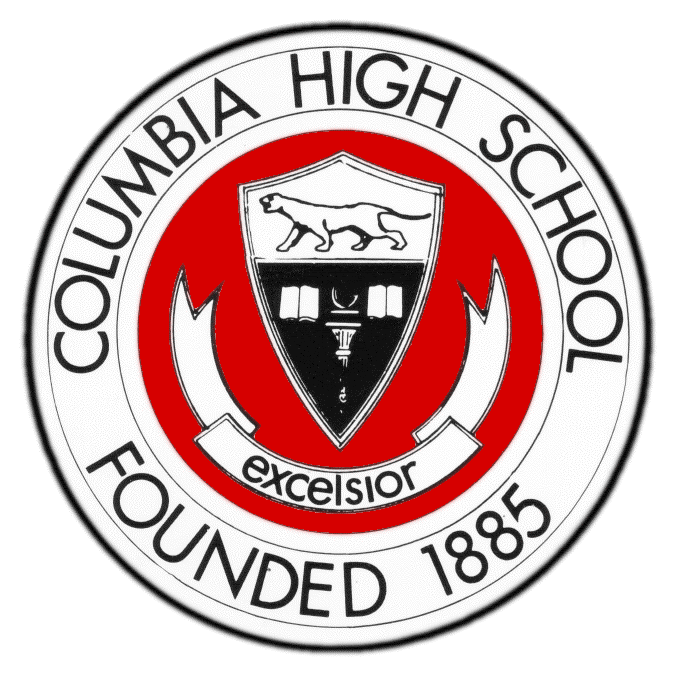 FAST(FLEXIBLE ACADEMIC SUPPORT TIME)Students entering grades 9-12 can come to CHS during these hours(see chart below) to work on:Summer math packets (CHSmath.com – click on summer assignments) Summer academy assignmentsSummer school credit recovery work AP assignmentsSAT or ACT practice books  SAT or ACT practice on khanacademy.org, orGet assistance with college essay writing ELA Support – Ms. Andrews – Rm. A136 (enter thru CHS front door) Fri, 7/8  1:00 – 3:00pmMon, 7/11 – Thurs, 7/14: 1:30 – 3:30pmMon, 7/18, Tues,7/19: 1:30 – 3:30pm  Fri, 7/29: 1:30-3:30pmMon, 8/1 – Fri, 8/5: 1:30 – 3:30 pmMon, 8/15 – Thurs, 8/18:  8 – 10 am Mon, 8/22– Fri, 8/24: 1:30 – 3:30 pmSocial Studies/ELA Support – Mr. Fradkin Rm. D112 (enter door between Café/Black Box Theater)Mon, 7/11 – Thurs, 7/14: 11am-3pmMon, 7/18 – Thurs, 7/21: 11am -1pmFri, 7/29: 11am -1pmMon, 8/1 – Thurs, 8/4: 11am – 1pm Math/Science Support – Mr. Tumolillo – Rm. D200(enter door between Café/Black Box Theater)Mon, 7/11 – Fri, 7/15: 11:30am-1:30pmComp Sci/Math Support: - Dr. Stornetta – Rm. D207(enter door between Café/Black Box Theater)Wed, 7/6 – Fri, 7/8: 1- 3pmMon, 7/18 – Thurs, 7/21: 1- 4pmMon, 8/1 – Thurs, 8/4: 1-4pmMon, 8/8 – Thurs, 8/11: 9-11am & 1-4pmMon, 8/22 – Wed, 8/24: 9-11:30am